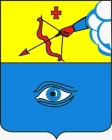 ПОСТАНОВЛЕНИЕ____23.12.2019______                                                           № ___17/89___ г. ГлазовО внесении изменений в реестр мест (площадок) накопления твердых коммунальных отходов  на территории муниципального образования «Город Глазов», утвержденный постановлением Администрации города Глазова от 28.12.2018 № 17/68 Руководствуясь Федеральным законом от  06.10.2003 № 131-ФЗ «Об общих принципах организации местного самоуправления в Российской Федерации», статьей 13.4 Федерального закона от 24.06.1998 № 89-ФЗ «Об отходах производства и потребления», постановлением  Правительства Российской Федерации  от 31.08.2018 № 1039 «Об утверждении Правил обустройства мест (площадок) накопления  твердых коммунальных отходов и ведения  их реестра», в связи с принятием приказов начальника управления жилищно-коммунального хозяйства, наделенного правами юридического лица, Администрации города Глазова от 16.12.2019 № 171-178 «О включении сведений о месте (площадке) накопления твердых коммунальных отходов в реестр»П О С Т А Н О В Л Я Ю:Внести в реестр мест (площадок) накопления твердых коммунальных отходов на территории муниципального образования «Город Глазов», утвержденный постановлением Администрации города Глазова от 28.12.2018 № 17/68, изменение, дополнив его пунктами 414-421 согласно Приложению № 1 к настоящему постановлению.Настоящее постановление подлежит официальному опубликованию в средствах массовой информации и на официальном сайте муниципального образования «Город Глазов» в информационно-телекоммуникационной сети «Интернет».Контроль за исполнением настоящего постановления возложить на заместителя Главы Администрации города Глазова по вопросам строительства, архитектуры и жилищно-коммунального хозяйства С.К. Блинова.Приложение № 1к постановлениюАдминистрации города Глазова от  23.12.2019 №_17/89__Администрация муниципального образования «Город Глазов» (Администрация города Глазова) «Глазкар» муниципал кылдытэтлэн Администрациез(Глазкарлэн Администрациез)Глава города ГлазоваС.Н. Коновалов№ п/пМесто нахождения мест (площадок) накопления твердых коммунальных отходовМесто нахождения мест (площадок) накопления твердых коммунальных отходовМесто нахождения мест (площадок) накопления твердых коммунальных отходовМесто нахождения мест (площадок) накопления твердых коммунальных отходовТехнические характеристики мест (площадок) накоплениятвердых коммунальных отходов Технические характеристики мест (площадок) накоплениятвердых коммунальных отходов Технические характеристики мест (площадок) накоплениятвердых коммунальных отходов Технические характеристики мест (площадок) накоплениятвердых коммунальных отходов Технические характеристики мест (площадок) накоплениятвердых коммунальных отходов Собственники мест (площадок) накопления твердых коммунальных отходовИсточники образования твердых коммунальных отходовПериодичность вывозаУлица№ домаАдрес схемы размещения мест (площадок) накопления твердых коммунальных отходов: https://yandex.ru/maps/?um=constructor%3Ae06508c4aac5a6fd83d213dedae67ca55fcabb5081def69c3ade747732e34fa7&source=constructorLinkАдрес схемы размещения мест (площадок) накопления твердых коммунальных отходов: https://yandex.ru/maps/?um=constructor%3Ae06508c4aac5a6fd83d213dedae67ca55fcabb5081def69c3ade747732e34fa7&source=constructorLinkВид места (площадки)Используемое покрытие Площадь, м2Количество размещенных контейнеров,(количество планируемых к размещению контейнеров)Объем контейнера, м3Собственники мест (площадок) накопления твердых коммунальных отходовИсточники образования твердых коммунальных отходовПериодичность вывозаУлица№ домаДолготаШиротаВид места (площадки)Используемое покрытие Площадь, м2Количество размещенных контейнеров,(количество планируемых к размещению контейнеров)Объем контейнера, м3Собственники мест (площадок) накопления твердых коммунальных отходовИсточники образования твердых коммунальных отходовПериодичность вывоза414Сибирская10558.12786352.704810площадкаасфальто-бетонное2,511,1Индивидуальный предприниматель Кытманов Владимир Афанасьевич, основной государственный регистрационный номер записи в Едином государственном реестре индивидуальных предпринимателей 304183721700051  Адрес: г. Н. Новгород, 
Заречный бульвар, д. 5, кв. 317ул. Сибирская, 105 (склад)1 раз в неделю415Советская4458.13155052.640667площадкаасфальто-бетонное5,550,75Индивидуальный предприниматель Кытманов Владимир Афанасьевич, основной государственный регистрационный номер записи в Едином государственном реестре индивидуальных предпринимателей 304183721700051  Адрес: г. Н. Новгород, 
Заречный бульвар, д. 5, кв. 317ул. Советская, 44 (развлекательный центр)2 раза в неделю416Кирова6958.14332952.634888площадкаасфальто-бетонное2,520,75Индивидуальный предприниматель Кытманов Владимир Афанасьевич, основной государственный регистрационный номер записи в Едином государственном реестре индивидуальных предпринимателей 304183721700051  Адрес: г. Н. Новгород, 
Заречный бульвар, д. 5, кв. 317ул. Кирова, 69 (магазин № 12)1 раз в неделю417Кирова5258.14256252.642447площадкаасфальто-бетонное4,540,75Индивидуальный предприниматель Кытманов Владимир Афанасьевич, основной государственный регистрационный номер записи в Едином государственном реестре индивидуальных предпринимателей 304183721700051  Адрес: г. Н. Новгород, 
Заречный бульвар, д. 5, кв. 317ул. Кирова, 52 (комплекс общепита)2 раза в неделю418Революции1458.13669252.671861площадкаасфальто-бетонное2,520,75Индивидуальный предприниматель Кытманов Владимир Афанасьевич, основной государственный регистрационный номер записи в Едином государственном реестре индивидуальных предпринимателей 304183721700051  Адрес: г. Н. Новгород, 
Заречный бульвар, д. 5, кв. 317ул. Революции, 14 (кафе)1 раз в неделю419Калинина658.14045752.691840площадкаасфальто-бетонное2,520,75Индивидуальный предприниматель Кытманов Владимир Афанасьевич, основной государственный регистрационный номер записи в Едином государственном реестре индивидуальных предпринимателей 304183721700051  Адрес: г. Н. Новгород, 
Заречный бульвар, д. 5, кв. 317ул. Калинина, 6 ( не жилое помещение, магазин)1 раз в неделю420Пряженникова658.13850152.638604площадкаасфальто-бетонное2,520,75Индивидуальный предприниматель Кытманов Владимир Афанасьевич, основной государственный регистрационный номер записи в Едином государственном реестре индивидуальных предпринимателей 304183721700051  Адрес: г. Н. Новгород, 
Заречный бульвар, д. 5, кв. 317ул. Пряженникова, 6 (магазин не продовольственных товаров)1 раз в неделю421Кирова11 А58.13933252.667408площадкаасфальто-бетонное2,520,75Индивидуальный предприниматель Кытманова Зоя Афанасьевна, основной государственный регистрационный номер записи в Едином государственном реестре индивидуальных предпринимателей 304183721700040  Адрес: г. Н. Новгород, Заречный бульвар, д. 5, кв. 317ул. кирова, 11 А (кафе)1 раз в неделю